UNIT OUTLINEUnit Code:	LIT220Unit Title:	Religion and the Literary Imagination, 1300-1700Semester:	2Year: 	2020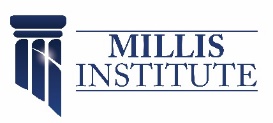 LIT220 Rubric |Task 2: Short paper on Dante’s Divine ComedyLIT220 Rubric | Task 3: Final paperUnit codeLIT220LIT220Unit nameReligion and the Literary Imagination, 1300-1700Religion and the Literary Imagination, 1300-1700Associated higher education awardsUndergraduate Certificate of LiteratureDiploma in the Liberal Arts: Foundations of WisdomBachelor of Arts in the Liberal Arts Bachelor of Education (Secondary)Bachelor of Education (Primary)Bachelor of Arts/Bachelor of Education (Secondary)Undergraduate Certificate of LiteratureDiploma in the Liberal Arts: Foundations of WisdomBachelor of Arts in the Liberal Arts Bachelor of Education (Secondary)Bachelor of Education (Primary)Bachelor of Arts/Bachelor of Education (Secondary)DurationOne semesterOne semesterLevelIntermediateIntermediateUnit Coordinator Ben MyersBen MyersLecturerBen MyersBen MyersCore/ElectiveUG CoreUG CoreWeightingUnit credit points:  10Total course credit points:  40 – Undergraduate Certificate of Literature80 – Diploma in the Liberal Arts: Foundations of Wisdom240 – Bachelor of Arts in the Liberal Arts 320 – Bachelor of Education (Secondary)320 – Bachelor of Education (Primary)320 – Bachelor of Arts/Bachelor of Education (Secondary)Student workloadFace-to-face on-site:External: Student workloadTimetabled hours per semester:  39Personal study hours per semester:  111Total hours per semester: 150Timetabled hours per semester:  39Personal study hours per semester:  111Total hours per semester: 150Student workloadStudents requiring additional English language support are expected to undertake an additional 1 hour per weekStudents requiring additional English language support are expected to undertake an additional 1 hour per weekDelivery modeExternal/onlineExternal/onlinePre-requisites/ Co-requisites/ RestrictionsNilNilNilNilNilNilRationaleThis unit explores Western literature from the Middle Ages through to the late Renaissance. It features the two great spiritual epics of the Christian tradition: Dante’s Divine Comedy and Milton’s Paradise Lost. It also features some of the great experimentations in English lyric poetry, from John Donne to George Herbert. The great poets of this period depict the drama of the human soul poised between salvation and destruction, and explore the action of divine grace in a fallen world. By exploring these cornerstones of the Western literary tradition, students will have an informed understanding of subsequent developments in literary history, and will be able to appreciate the way Christianity has shaped the cultural imagination of the West.This unit explores Western literature from the Middle Ages through to the late Renaissance. It features the two great spiritual epics of the Christian tradition: Dante’s Divine Comedy and Milton’s Paradise Lost. It also features some of the great experimentations in English lyric poetry, from John Donne to George Herbert. The great poets of this period depict the drama of the human soul poised between salvation and destruction, and explore the action of divine grace in a fallen world. By exploring these cornerstones of the Western literary tradition, students will have an informed understanding of subsequent developments in literary history, and will be able to appreciate the way Christianity has shaped the cultural imagination of the West.Prescribed text(s)Note:  Students are expected to purchase or have access to the prescribed text(s).Dante. The Divine Comedy. Translated by C. H. Sisson. Oxford: Oxford University Press, 1993. Milton, John. Paradise Lost. Edited by Gordon Teskey. New York: Norton, 2005  [OPTIONAL] Rumrich, John. Seventeenth Century British Poetry, 1603-1660. Norton, 2005. (This book will be used in weeks 5-9, but readings will be scanned and uploaded to Moodle for anyone who doesn’t have this book.)Note:  Students are expected to purchase or have access to the prescribed text(s).Dante. The Divine Comedy. Translated by C. H. Sisson. Oxford: Oxford University Press, 1993. Milton, John. Paradise Lost. Edited by Gordon Teskey. New York: Norton, 2005  [OPTIONAL] Rumrich, John. Seventeenth Century British Poetry, 1603-1660. Norton, 2005. (This book will be used in weeks 5-9, but readings will be scanned and uploaded to Moodle for anyone who doesn’t have this book.)Recommended readingsBaranski, Zygmunt (editor). The Cambridge Companion to Dante’s Commedia. Cambridge: Cambridge University Press, 2019.  Corns, Thomas (editor). A New Companion to Milton. Oxford: Wiley-Blackwell, 2016. A New Companion to Milton. Oxford: Wiley-Blackwell, 2016.  Corns, Thomas (editor). The Milton Encyclopedia. New Haven: Yale University Press, 2012.  Davies, Michael and W. R. Owens (editors). The Oxford Handbook of John Bunyan. Oxford: Oxford University Press, 2018.  Keeble, N. H. (editor). John Bunyan: Reading Dissenting Writing. New York: Peter Lang, 2000.  Lansing, Richard (editor). TThe Dante Encyclopedia. London: Routledge, 2000.  Leithart, Peter. Ascent to Love: A Guide to Dante’s Divine Comedy. Moscow, ID: Canon Press, 2001.  Norvig, Gerda. Dark Figures in the Desired Country: Blake’s Illustrations to the Pilgrim’s Progress. Berkeley: University of California Press, 1993.  Poole, William. Milton and the Making of Paradise Lost. Harvard University Press, 2017.  Raffa, Guy P. The Complete Danteworlds: A Readers Guide to the Divine Comedy. Chicago: University of Chicago Press, 2009.  Rosenfeld, Nancy. John Bunyan’s Imaginary Writings in Context. London: Routledge, 2017.  Sayers, Dorothy L. Further Papers on Dante: His Heirs and His Ancestors. Eugene, OR: Wipf & Stock, 2006.  Sayers, Dorothy L. The Poetry of Search and the Poetry of Statement: On Dante and Other Writers. Eugene, OR: Wipf & Stock, 2006.  Schwartz, Louis. Cambridge Companion to Paradise Lost. Cambridge: Cambridge University Press, 2014.  Williams, Charles. Outlines of Romantic Theology. Grand Rapids: Eerdmans, 1990.  Baranski, Zygmunt (editor). The Cambridge Companion to Dante’s Commedia. Cambridge: Cambridge University Press, 2019.  Corns, Thomas (editor). A New Companion to Milton. Oxford: Wiley-Blackwell, 2016. A New Companion to Milton. Oxford: Wiley-Blackwell, 2016.  Corns, Thomas (editor). The Milton Encyclopedia. New Haven: Yale University Press, 2012.  Davies, Michael and W. R. Owens (editors). The Oxford Handbook of John Bunyan. Oxford: Oxford University Press, 2018.  Keeble, N. H. (editor). John Bunyan: Reading Dissenting Writing. New York: Peter Lang, 2000.  Lansing, Richard (editor). TThe Dante Encyclopedia. London: Routledge, 2000.  Leithart, Peter. Ascent to Love: A Guide to Dante’s Divine Comedy. Moscow, ID: Canon Press, 2001.  Norvig, Gerda. Dark Figures in the Desired Country: Blake’s Illustrations to the Pilgrim’s Progress. Berkeley: University of California Press, 1993.  Poole, William. Milton and the Making of Paradise Lost. Harvard University Press, 2017.  Raffa, Guy P. The Complete Danteworlds: A Readers Guide to the Divine Comedy. Chicago: University of Chicago Press, 2009.  Rosenfeld, Nancy. John Bunyan’s Imaginary Writings in Context. London: Routledge, 2017.  Sayers, Dorothy L. Further Papers on Dante: His Heirs and His Ancestors. Eugene, OR: Wipf & Stock, 2006.  Sayers, Dorothy L. The Poetry of Search and the Poetry of Statement: On Dante and Other Writers. Eugene, OR: Wipf & Stock, 2006.  Schwartz, Louis. Cambridge Companion to Paradise Lost. Cambridge: Cambridge University Press, 2014.  Williams, Charles. Outlines of Romantic Theology. Grand Rapids: Eerdmans, 1990.  Specialist resource requirementsNilNilContentReadings need to be completed before the class session for which they are assigned.Week 1. Dante (I): Inferno, cantos 1-5, 9-10, 13Week 2. Dante (II): Inferno, cantos 19-20, 30-34Week 3. Dante (III): Purgatorio cantos 1-3, 13, 15, 17-18Week 4. Dante (IV): Paradiso cantos 23-33Week 5. John Donne (I): secular love poetryWeek 6. John Donne (II): religious verseWeek 7. George Herbert (I)Week 8. George Herbert (II)Week 9. The English Sonnet from Shakespeare to MiltonWeek 10. Milton, Paradise Lost, books 1–2Week 11. Milton, Paradise Lost, books, 4–5Week 12. Milton, Paradise Lost, books 7–8Week 13. Milton, Paradise Lost, books 9–10Readings need to be completed before the class session for which they are assigned.Week 1. Dante (I): Inferno, cantos 1-5, 9-10, 13Week 2. Dante (II): Inferno, cantos 19-20, 30-34Week 3. Dante (III): Purgatorio cantos 1-3, 13, 15, 17-18Week 4. Dante (IV): Paradiso cantos 23-33Week 5. John Donne (I): secular love poetryWeek 6. John Donne (II): religious verseWeek 7. George Herbert (I)Week 8. George Herbert (II)Week 9. The English Sonnet from Shakespeare to MiltonWeek 10. Milton, Paradise Lost, books 1–2Week 11. Milton, Paradise Lost, books, 4–5Week 12. Milton, Paradise Lost, books 7–8Week 13. Milton, Paradise Lost, books 9–10Learning outcomesOn completion of this Unit, students will be able to:1. Understand the distinctive genres and literary styles of medieval and early modern literature;2. Understand the contribution of medieval and early modern writers to the development of a Western literary tradition;3. Analyse the way biblical and theological ideas are portrayed in literary texts;4. Constructively participate in group discussion by completing readings and contributing with clarity and coherence;5. Communicate at an appropriate tertiary standard with special attention to correct grammar, punctuation, spelling, vocabulary, usage, sentence structure, logical relations, style, referencing and presentation.On completion of this Unit, students will be able to:1. Understand the distinctive genres and literary styles of medieval and early modern literature;2. Understand the contribution of medieval and early modern writers to the development of a Western literary tradition;3. Analyse the way biblical and theological ideas are portrayed in literary texts;4. Constructively participate in group discussion by completing readings and contributing with clarity and coherence;5. Communicate at an appropriate tertiary standard with special attention to correct grammar, punctuation, spelling, vocabulary, usage, sentence structure, logical relations, style, referencing and presentation.Assessment tasksTask 1:	Forum postsDuration: WeeklyWeighting: 20%Learning Outcomes: 1-4Assessed: Week 1-13Forum postsDuration: WeeklyWeighting: 20%Learning Outcomes: 1-4Assessed: Week 1-13You must write one forum post for each week of semester. This could be an idea or a critical question about the reading, or a response to someone else’s forum post. All posts must be on the forum before each week’s scheduled class session.These posts will form the basis of further class discussion. You will be assessed on (a) whether you have posted to the forum each week (weeks 1-13), and (b) the quality of your comments and the evidence of careful, reflective reading of the set texts.Task 2: Short paper on Dante’s Divine ComedyWord Length/Duration: 1500 wordsWeighting: 40%Learning Outcomes: 1-3, 5Assessed: Week 7Write a 1500-word paper on one of the following:•	"In Dante's hell the punishment of sin involves the application of opposites and similarities. This form of just retribution is what Dante [refers] to as the contrapasso" (Robert and Jean Hollander, Inferno, p. 59). Discuss "the application of opposites and similarities" in the punishment of sinners in EITHER canto 3 or 4 or 6 or 7 of the Inferno.•	In the Divine Comedy, there is no such thing as positive evil. Sin is always a form of disordered love, whether love of the wrong thing or an inadequate love of the good. Analyse the nature of love, and the different types of disordered love, as set out in cantos 17-18 of the Purgatorio.•	How is Dante's lust for Beatrice purified and redirected towards God?•	What happens to Dante's soul in the last 4 lines of the poem?Your paper should include direct quotations from the text and at least TWO additional scholarly sources. These can include books from the CHC library, journal articles from the library database, and any essays provided by the lecturer on Moodle. Other online resources should not be used.Task 3: Final paperWord Length/Duration: 1500 wordsWeighting: 40%Learning Outcomes: 1-3, 5Assessed: Week 15Write a 1500-word paper in answer to one of the following:•	How is persuasive rhetoric used in either Donne’s ‘To His Mistress Going to Bed’ or 'The Flea’?•	Analyse the blend of erotic and religious imagery in Donne’s ‘Holy Sonnet 14’ (‘Batter my heart…’). •	Discuss George Herbert’s critique of courtly love poetry. On what basis does Herbert argue for the superiority of religious poetry?•	How does Satan change his mind throughout his speech to the sun in book 4 of Paradise Lost (lines 32-113)?•	How does Milton portray unfallen sexual love in book 4 of Paradise Lost?•	Discuss Satan's use of logic and rhetoric in the temptation of Eve in book 9 of Paradise Lost.Your paper should include direct quotations from the text and at least THREE additional scholarly sources. These can include books from the CHC library, journal articles from the library database, and any essays provided by the lecturer on Moodle. Other online resources should not be used.Task 1:	Forum postsDuration: WeeklyWeighting: 20%Learning Outcomes: 1-4Assessed: Week 1-13Forum postsDuration: WeeklyWeighting: 20%Learning Outcomes: 1-4Assessed: Week 1-13You must write one forum post for each week of semester. This could be an idea or a critical question about the reading, or a response to someone else’s forum post. All posts must be on the forum before each week’s scheduled class session.These posts will form the basis of further class discussion. You will be assessed on (a) whether you have posted to the forum each week (weeks 1-13), and (b) the quality of your comments and the evidence of careful, reflective reading of the set texts.Task 2: Short paper on Dante’s Divine ComedyWord Length/Duration: 1500 wordsWeighting: 40%Learning Outcomes: 1-3, 5Assessed: Week 7Write a 1500-word paper on one of the following:•	"In Dante's hell the punishment of sin involves the application of opposites and similarities. This form of just retribution is what Dante [refers] to as the contrapasso" (Robert and Jean Hollander, Inferno, p. 59). Discuss "the application of opposites and similarities" in the punishment of sinners in EITHER canto 3 or 4 or 6 or 7 of the Inferno.•	In the Divine Comedy, there is no such thing as positive evil. Sin is always a form of disordered love, whether love of the wrong thing or an inadequate love of the good. Analyse the nature of love, and the different types of disordered love, as set out in cantos 17-18 of the Purgatorio.•	How is Dante's lust for Beatrice purified and redirected towards God?•	What happens to Dante's soul in the last 4 lines of the poem?Your paper should include direct quotations from the text and at least TWO additional scholarly sources. These can include books from the CHC library, journal articles from the library database, and any essays provided by the lecturer on Moodle. Other online resources should not be used.Task 3: Final paperWord Length/Duration: 1500 wordsWeighting: 40%Learning Outcomes: 1-3, 5Assessed: Week 15Write a 1500-word paper in answer to one of the following:•	How is persuasive rhetoric used in either Donne’s ‘To His Mistress Going to Bed’ or 'The Flea’?•	Analyse the blend of erotic and religious imagery in Donne’s ‘Holy Sonnet 14’ (‘Batter my heart…’). •	Discuss George Herbert’s critique of courtly love poetry. On what basis does Herbert argue for the superiority of religious poetry?•	How does Satan change his mind throughout his speech to the sun in book 4 of Paradise Lost (lines 32-113)?•	How does Milton portray unfallen sexual love in book 4 of Paradise Lost?•	Discuss Satan's use of logic and rhetoric in the temptation of Eve in book 9 of Paradise Lost.Your paper should include direct quotations from the text and at least THREE additional scholarly sources. These can include books from the CHC library, journal articles from the library database, and any essays provided by the lecturer on Moodle. Other online resources should not be used.Unit SummaryThrough reading primary sources and participating in discussion-based seminars, this unit provides a deep engagement with Western literary texts from the Middle Ages through to the early modern period.Through reading primary sources and participating in discussion-based seminars, this unit provides a deep engagement with Western literary texts from the Middle Ages through to the early modern period.CRITERIA High Distinction Distinction Credit Pass Fail Engagement with the text(s) An informed, balanced, and insightful interpretation of the text, with exceptionally judicious use of quotations. An accurate and somewhat insightful interpretation of the text, with apt quotations. An accurate interpretation of the text, with relevant quotations. A mostly accurate interpretation of the text with somewhat relevant quotations. An inaccurate interpretation of the text with no quotations, or no relevant quotations. Research Judicious selection and skilful integration of high-quality scholarly sources (journal articles and books only). Good selection and integration of high-quality scholarly sources (journal articles and books only). Appropriate selection and sound integration of high-quality scholarly sources (journal articles and books only). Some relevant use of high-quality scholarly sources (journal articles and books only). No relevant research, or using inappropriate sources (e.g. websites, non-scholarly online materials). Argument An insightful and well-reasoned answer to the question with evidence of consistent independent thinking.  A well-reasoned and logically structured answer to the question, with some independent thinking. A sound answer to the question, backed up by adequate reasoning. A mostly sound answer to the question with some evidence of adequate reasoning. An inaccurate or incoherent response to the question. Communication Consistently clear and controlled prose style with precise word choice and very minimal grammatical errors. Flawless referencing (Chicago or APA). Clear and controlled prose style with accurate word choice and a mostly accurate use of grammar. Nearly flawless referencing (Chicago or APA). Mostly clear prose style with mostly sound word choice and some grammatical problem areas. Basic referencing information provided. Adequate but limited prose style, some inaccurate word choice, some grammatical problem areas. Basic referencing information provided. Inadequate prose style, poor word choice, systemic grammatical problems. No referencing provided. CRITERIA High Distinction Distinction Credit Pass Fail Engagement with the text(s) An informed, balanced, and insightful interpretation of the text, with exceptionally judicious use of quotations. An accurate and somewhat insightful interpretation of the text, with apt quotations. An accurate interpretation of the text, with relevant quotations. A mostly accurate interpretation of the text with somewhat relevant quotations. An inaccurate interpretation of the text with no quotations, or no relevant quotations. Research Judicious selection and skilful integration of high-quality scholarly sources (journal articles and books only). Good selection and integration of high-quality scholarly sources (journal articles and books only). Appropriate selection and sound integration of high-quality scholarly sources (journal articles and books only). Some relevant use of high-quality scholarly sources (journal articles and books only). No relevant research, or using inappropriate sources (e.g. websites, non-scholarly online materials). Argument An insightful and well-reasoned answer to the question with evidence of consistent independent thinking.  A well-reasoned and logically structured answer to the question, with some independent thinking. A sound answer to the question, backed up by adequate reasoning. A mostly sound answer to the question with some evidence of adequate reasoning. An inaccurate or incoherent response to the question. Communication Consistently clear and controlled prose style with precise word choice and very minimal grammatical errors. Flawless referencing (Chicago or APA). Clear and controlled prose style with accurate word choice and a mostly accurate use of grammar. Nearly flawless referencing (Chicago or APA). Mostly clear prose style with mostly sound word choice and some grammatical problem areas. Basic referencing information provided. Adequate but limited prose style, some inaccurate word choice, some grammatical problem areas. Basic referencing information provided. Inadequate prose style, poor word choice, systemic grammatical problems. No referencing provided. 